Junior halvårsplan24/8: Kompas31/8: Møde på fælleden: Orienteringsløb (Mødes ved den røde port v. Naturcentret)7/9: Rafter og savbevis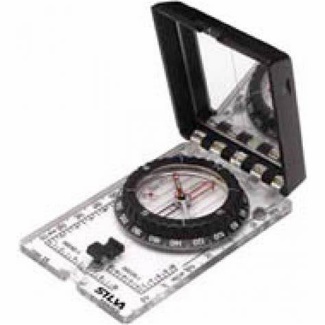 14/9: Rafter og savbevisTur 16/9-18/9: Divisionstur med juniorer fra Amager division21/9: Rafter og savbevis28/9: Forberedelse af ’En god gerning’-tur5/10: Forberedelse af ’En god gerning’ -turTur 7/10-8/10: En god gerning tur med overnatning i hytten. Forældre inviteres til forældremøde lørdag.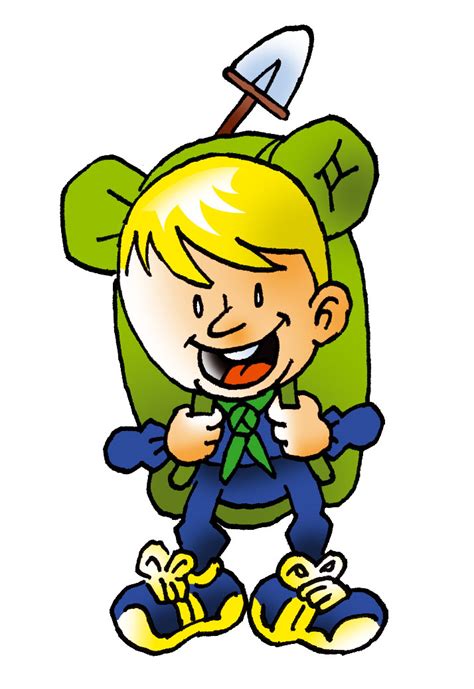 12/10: Terningeløb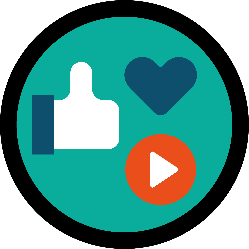 19/10: Efterårsferie – ikke møde26/10: Halloween 2/11: Førstehjælp9/11: Knob16/11: Influencer mærke og knobTur 18/11-20/11: Juletur med hele gruppen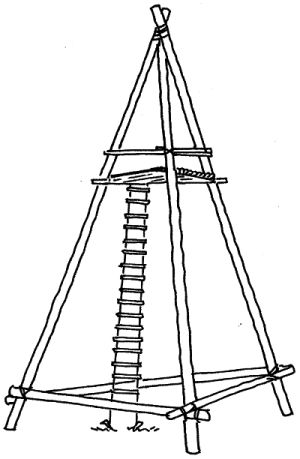 23/11: Influencer mærke30/11: Influencer mærke7/12: Juleafslutning